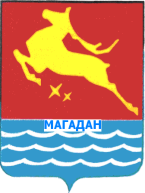 УПРАВЛЕНИЕ ПО ДЕЛАМ МОЛОДЁЖИ И СВЯЗЯМ С ОБЩЕСТВЕННОСТЬЮМЭРИИ ГОРОДА МАГАДАНАМУНИЦИПАЛЬНОЕ БЮДЖЕТНОЕ УЧРЕЖДЕНИЕ ДОПОЛНИТЕЛЬНОГО ОБРАЗОВАНИЯ «МАГАДАНСКИЙ ВОЕННЫЙ СПОРТИВНО-ТЕХНИЧЕСКИЙ ЦЕНТР  «ПОДВИГ». Магадан, ул. Набережная р. Магаданки,3.т.641337/621932ГРАФИК УЧЕБНОЙ РАБОТЫна 2018-2019 учебный год.Продолжительность учебного года: календарный год.В том числе:01.08 -31.08. – Подготовка помещений, кабинетов к новому учебному году. Подготовка методического материала для нового учебного года, разработка планов мероприятий и т.д.03.09 – 07.09 – Работа с неполным составом детей, набор курсантов, формирование групп обучаемых, рекламные мероприятия.10.09 – 20.10 – Работа по реализации программ обучения согласно расписаниям занятий на месяц, планам работы учреждения на месяц.22.10 – 31.10 – Работа по расписанию осенних каникул и плану работы МБУДО "МВСТЦ "Подвиг".01.11 – 28.12 - Работа по реализации программ обучения согласно расписаниям занятий на месяц, планам работы учреждения на месяц.31.12.2018 г.–09.01. 2019г. – Работа по расписанию зимних каникул и плану работы МБУДО "МВСТЦ "Подвиг".10.01 – 22.03 - Работа по реализации программ обучения согласно расписаниям занятий на месяц, планам работы учреждения на месяц.25.03 – 30.03– Работа по расписанию занятий весенних каникул и плану работы учреждения.01.04 – 30.05 - Работа по реализации программ обучения согласно расписаниям занятий на месяц, планам работы учреждения на месяц.     01.06 – 31.08 – Работа по летним программам.Единица измерения учебного времени: академический час – 45 минут.Рабочее время учреждения: штатные работники учреждения находятся на 5 дневной рабочей неделе. Педагоги работают по индивидуальному расписанию с понедельника по субботу.Организация учебного процесса: расписание занятий на месяц, программное обеспечение.Прием детей: прием детей в учреждение осуществляется согласно "Положению о   порядке приема, зачисления и отчисления обучающихся МБУДО «МВСТЦ «ПОДВИГ», утвержденному Директором учреждения  01.12. 2016 года. Прием детей в Центр осуществляется без вступительных испытаний по достижении 8 лет, независимо от уровня их подготовки. Основанием для приема ребенка в Центр являются: 
- справка о состоянии здоровья от участкового педиатра; - заявление от родителей установленного образца. На каждого курсанта, зачисленного в Центр заводится личное  дело. Издание приказа о зачислении ребенка в Центр производится по мере поступления заявлений в течение 5 рабочих дней.ГОДОВОЙ РЕЖИМ РАБОТЫ:Заместитель директора МБУДО "МВСТЦ "Подвиг" по учебно-воспитательной работе                                           	Р.И.АсанакуновУТВЕРЖДАЮДиректор МБУДО "МВСТЦ "Подвиг"Р.А. КирпичниковУТВЕРЖДАЮДиректор МБУДО "МВСТЦ "Подвиг"Р.А. КирпичниковУТВЕРЖДАЮДиректор МБУДО "МВСТЦ "Подвиг"Р.А. КирпичниковУТВЕРЖДАЮДиректор МБУДО "МВСТЦ "Подвиг"Р.А. КирпичниковУТВЕРЖДАЮДиректор МБУДО "МВСТЦ "Подвиг"Р.А. Кирпичников"14 "мая 2018 года2018 годаСрокиЭтапыСодержание03.09 – 07.09ПодготовительныйОрганизационный период: - работа по комплектованию групп; определение состава групп; дни открытых дверей, оргсобрания детей и родителей.03.09 – 07.09ПодготовительныйКадровая неделя (собеседования с педагогами).03.09 – 07.09ПодготовительныйУчебные занятия идут во временных учебных группах по расписанию и в секциях.Сентябрь-октябрь1-ая четвертьРабота по реализации программ обучения, согласно расписаний занятий на месяц.22.10 – 31.10Осенние каникулыЗанятия идут по временным расписаниям на период каникул, мероприятия согласно плану работы Учреждения.Ноябрь - декабрь2-ая четвертьРабота по реализации программ обучения, согласно расписаний занятий на месяц.31.12.2018 г.–09.01. 2019г. Зимние каникулыЗанятия идут по временным расписаниям на период каникул, мероприятия согласно плану работы Учреждения. Досуг курсантов организован по плану новогодних каникул. Курсанты участвуют в городских и др. мероприятиях.11.01-24.033-ья четвертьРабота по реализации программ обучения, согласно расписаний занятий на месяц. Участие в городском месячнике военно-патриотического воспитания, городских мероприятиях.25.03 – 30.03Весенние каникулыЗанятия идут по временным расписаниям на период каникул, мероприятия согласно плану работы Учреждения.01.04 – 30.054-ая четвертьРабота по реализации программ обучения, согласно расписаний занятий на месяц. Участие в городских мероприятиях военно-патриотической направленности.01.06 – 31.08Летние каникулыРабота по летним программам. 01.06 – 31.08Летние каникулыУчастие в городских мероприятиях военно-патриотической направленности.